1	Soziokulturelles Orientierungswissen/Themen2	Interkulturelle kommunikative Kompetenz3	Funktionale kommunikative KompetenzHör-/HörsehverstehenLeseverstehenSprechen – an Gesprächen teilnehmenSprechen – zusammenhängendes monologisches SprechenSchreibenSprachmittlungVerfügen über sprachliche Mittel: WortschatzVerfügen über sprachliche Mittel: GrammatikVerfügen über sprachliche Mittel: Aussprache und Intonation4	Text- und Medienkompetenz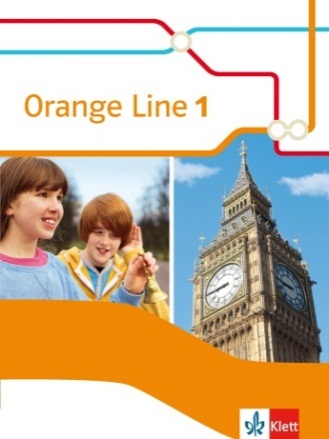 Orange Line 1 und 2Abgleich mit dem Bildungsplan für die Sekundarstufe 1 in Baden-Württemberg Kompetenzerwartungen am Ende der Jahrgangsstufen 5/6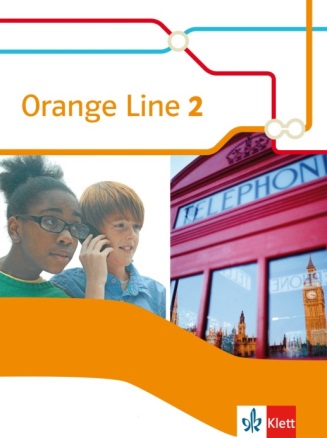 Der hier vorliegende Abgleich zitiert das mittlere Niveau (M) des Bildungsplanes. Das grundlegende Niveau (G) und das erweiterte Niveau (E) werden aber im Rahmen des Differenzierungskonzeptes von Orange Line in den entsprechenden Aufgaben ebenso berücksichtigt.Die Schülerinnen und Schüler könnenSeite/Übung bzw. Seiteihre sprachlichen, medialen und interkulturellen Kompetenzen auf der Basis von Kenntnissen in folgenden Themenbereichen anwenden:Alltagskultur und Lebensbedingungen junger Menschen (unter anderem Familie, Freunde, Schule, Tiere, Essen und Essensgewohnheiten, Wetter, Hobbys, Einkaufen, Wohnverhältnisse, Bräuche und Feste),OL 1: u. a. 25/2, 44, 48-49, 70/1, 103OL 2: u. a. 21/Culture box, 50/1, 58/Culture boxBesonderheiten einer Stadt bzw. einer Region sowie deren geografischen GegebenheitenOL 1: u. a. 82/1, 90-91, 108OL 2: u. a. 48-50, 108-109, 124-125Die Schülerinnen und Schüler könnenSeite/Übung bzw. Seitesich zu den ausgewiesenen Themen einer Zielkultur äußern und ggf. austauschen,OL 1: u. a. 33/Culture box, 44, 70/1OL 2: u. a. 54/Culture box, 60/Culture box, 90/Culture boxAspekte des Alltags in der eigenen Kultur und in der Zielkultur vergleichen und zu ausgewählten Themen in einfacher Form ihre Meinung äußern,OL 1: u. a. 33/Culture box, 38/Culture box, 64, 70/1OL 2: u. a. 38/Culture box, 54/1, 69/Culture boxeinfache kulturspezifische Verhaltensweisen (zum Beispiel Restaurantbesuch) beachten und, ggf. bereitgestellte, Redemittel anwenden, um elementare Höflichkeitskonventionen einzuhalten (begrüßen, sich und andere vorstellen, Formen der Anrede, verabschieden, bitten, bedanken, zustimmen und ablehnen, sich entschuldigen).OL 1: u. a. 24/1-2, 79/11, 115/10OL 2: u. a. 9/3, 9/Culture box, 90/Culture boxDie Schülerinnen und Schüler könnenSeite/Übung bzw. Seiteangeleitet die Hauptaussagen, die ggf. visuell unterstützt sind, von Gehörtem/Gesehenem entnehmen (zum Beispiel classroom discourse, An- und Durchsage, Dialog, Geschichte, Filmsequenz, Lied),OL 1: u. a. 25/2, 73/4, 110/2, 185/Classroom phrasesOL 2: u. a. 10/3, 67/2, 115/4, 189/Classroom phrasesexplizite und ggf. einzelne implizite Detailinformationen von Gehörtem/Gesehenem angeleitet entnehmen (zum Beispiel Beschreibung, Dialog, Geschichte, Filmsequenz),OL 1: u. a. 30-31, 55/7, 123/2OL 2: u. a. 48/2, 67/Listening skills, 115/4angeleitet die Verhaltensweisen von und Beziehungen zwischen den Sprechenden verstehen (zum Beispiel Dialog, Geschichte, Filmsequenz).OL 1: u. a. 30-31, 32/2, 103OL 2: u. a. 10/3, 61/2, 91/3Strategien und MethodenDie Schülerinnen und Schüler könnenSeite/Übung bzw. SeiteIntonation, Gestik, Mimik und andere visuelle und auditive Informationen sowie Vorwissen angeleitet zum Verstehen nutzen,OL 1: u. a. 25/Viewing skills, 45/Viewing skills, 117/3OL 2: u. a. 27/2, 41/2, 67/1verschiedene Hörstile angeleitet nutzen (zum Beispiel listening for gist, listening for detail)OL 1: u. a. 14/1-2, 102/1-2, 123/2 Viewing skillsOL 2: u. a. 21/2, 66-67/Listening skills, 121/2Die Schülerinnen und Schüler könnenSeite/Übung bzw. SeiteTexten angeleitet die Hauptaussagen entnehmen (zum Beispiel Brief, E-Mail, Broschüre, Beschreibung, Geschichte, Interview, Liedtext),OL 1: u. a. 52-53, 90-91, 120/2OL 2: u. a. 10/2, 54/3, 94/3Texten angeleitet explizite und einzelne implizite Detailinformationen entnehmen (zum Beispiel einfacher Gebrauchstext, fiktionaler Text),OL 1: u. a. 18/3, 62/2, 86OL 2: u. a. 64/3, 79/3, 86-87/Reading skillsSinnzusammenhänge zwischen Textteilen (kausale, temporale, additive) angeleitet erkennen (zum Beispiel Geschichte),OL 1: u. a. 22-23, 62, 149OL 2: u. a. 10/1-2, 54/2-3, 94/2-3angeleitet die Verhaltensweisen von und Beziehungen zwischen Personen oder Charakteren verstehen (zum Beispiel Comic, Dialogszene, Geschichte, Märchen),OL 1: u. a. 22-23, 97/6, 148, 150-153OL 2: u. a. 28/2, 58/2, 151-157eine niveaugerechte Ganzschrift verstehen (A1+/A2).OL 1: u. a. 148-157OL 2: u. a. 146-157Strategien und MethodenDie Schülerinnen und Schüler könnenSeite/Übung bzw. SeiteLesestile angeleitet nutzen (zum Beispiel reading for gist, reading for detail),OL 1: u. a. 12/1-2, 51, 100/3-4OL 2: u. a. 8/1, 29/2, 87/1Texterschließungstechniken angeleitet anwenden (zum Beispiel visual clues, Unterstreichungen, W-Fragen, Überschriften),OL 1: u. a. 51, 101/5, 104/Step 1OL 2: u. a. 51/5, 91/3, 115/4Worterschließungstechniken angeleitet anwenden (zum Beispiel cognates, einfache prefixes und suffixes).OL 1: u. a. 182-183, 192OL 2: u. a. 59/Study skillsDie Schülerinnen und Schüler könnenSeite/Übung bzw. SeiteGespräche mithilfe von idiomatischen Wendungen beginnen, fortführen und beenden (zum Beispiel Kennenlerngespräch, Verkaufsgespräch),OL 1: u. a. 20/9, 35/7, 60/8OL 2: u. a. 9/3, 33/10, 77/11Informationen austauschen, auch mithilfe von bereitgestellten Redemitteln, und dabei auf Mitteilungen reagieren,OL 1: u. a. 24/1-2, 75/11, 109/Speaking skills, 11/3, 19/8OL 2: u. a. 28/1, 51/8Zustimmung und Ablehnung sowie die eigenen Meinung in einfacher Form formulieren,OL 1: u. a. 39/6, 85/Step 5, 121/5OL 2: u. a. 101/3, 117/10, 121/3mit erlernten Redemitteln Wünsche, Bitten, Aufforderungen, Vorschläge unter Beachtung der Höflichkeitskonventionen in einfacher Form formulieren.OL 1: u. a. 45/3, 123/3OL 2: u. a. 69/3, 101/3, 121/3Strategien und MethodenDie Schülerinnen und Schüler könnenSeite/Übung bzw. Seitebei Ausdrucks- und Verständnisproblemen nachfragen (classroom phrases).OL 1: u. a. 184/Instructions, 185/Classroom phrasesOL 2: u. a. 188/Instructions, 189/Classroom phrasesDie Schülerinnen und Schüler könnenSeite/Übung bzw. Seitesich zur eigenen Person äußern sowie persönlich Erlebtes wiedergeben, auch in listenhafter Aufzählung (zum Beispiel Erlebnisse, Familie und Freunde, Freizeitaktivitäten),OL 1: u. a. 17/3, 26-27, 75/9bOL 2: u. a. 18/1, 69/3, 113/10bden Inhalt von kurzen und behandelten Texten angeleitet wiedergeben,OL 1: u. a. 10/2-3, 34/1-3, 112/2OL 2: u. a. 93/10, 108/1, 110/2ggf. mithilfe von Redemitteln Vorlieben und Abneigungen benennen und die eigene Meinung äußern,OL 1: u. a. 39/6, 65/1, 121/5OL 2: u. a. 49/3, 69/3, 89/4sich vor Zuhörern zu einem vertrauten Thema auch in listenhafter Aufzählung äußern, auch medial unterstützt (zum Beispiel Plakat, Realien).OL 1: u. a. 26-27, 57/13, 66-67OL 2: u. a. 43/Step 6, 63/Step 5, 103/Step 5Strategien und MethodenDie Schülerinnen und Schüler könnenSeite/Übung bzw. Seitebei Ausdrucksproblemen sehr einfache Kompensations- und Korrekturstrategien anwenden (vorrangig mithilfe erlernter Redemittel).OL 2: u. a. 189Die Schülerinnen und Schüler könnenSeite/Übung bzw. Seitekurze und einfache persönliche Korrespondenz mithilfe von bereitgestellten Redemitteln verfassen (zum Beispiel Postkarte, E-Mail, text message, Einladung),OL 1: u. a. 17/12b, 43/5, 49, 63/4, 84-85, 89, 119/10, 121/5OL 2: u. a. 77/11a, 109/3kurze Beschreibungen und Berichte über persönliche Erfahrungen verfassen, ggf. mithilfe von bereitgestellten Redemitteln (zum Beispiel Brief, Tagebucheintrag),OL 1: u. a. 26-27, 41/12, 57/15OL 2: u. a. 13/10, 53/12bZustimmung oder Ablehnung formulieren und begründen (zum Beispiel Chat),OL 1: u. a. 85/Step 3, 89, 119/10OL 2: u. a. 79/4a, 109/3, 117/11kurze Geschichten, Gedichte und Szenen ergänzen sowie, ggf. mithilfe von Textbausteinen, selbst verfassen (zum Beispiel Liedtext, Märchen),OL 1: u. a. 43/5b, 105/Step 4, 121/5aOL 2: u. a. 19/4, 59/4b, 107/2Sinnzusammenhänge zwischen (Teil-)Sätzen mithilfe erlernter Konnektoren ausdrücken.OL 1: u. a. 53/2OL 2: u. a. 29/3, 51/6Strategien und MethodenDie Schülerinnen und Schüler könnenSeite/Übung bzw. Seiteeinfache Methoden zur Ideenfindung für die Vorbereitung eigener Texte weitgehend selbstständig anwenden (zum Beispiel brainstorming, mindmap, cluster, keywords),OL 1: u. a. 84/Step 2, 93/4-5, 113/5-6OL 2: u. a. 42/Step 2, 62/Step 2, 77/11aangeleitet einfache Hilfsmittel zum Verfassen eigener Texte verwenden (zum Beispiel Wörterlisten, useful phrases).OL 1: u. a. 71/4a, 89, 101/5aOL 2: u. a. 13/10, 53/12, 106-107Die Schülerinnen und Schüler könnenSeite/Übung bzw. Seiteeinzelne gehörte oder gelesene Informationen sinngemäß mündlich in die jeweils andere Sprache sowie schriftlich ins Deutsche übertragen,OL 1: u. a. 24/1-2, 82/1, 102/2OL 2: u. a. 40, 80, 120erlernte Höflichkeitskonventionen bei der Übertragung in die englische Sprache beachten (zum Beispiel Wünsche, Bitten),OL 1: u. a. 24/2, 102/2OL 2: u. a. 60vorgegebene kulturspezifische Begriffe aus dem Alltag übertragen (zum Beispiel 6pm, Größe 38) und angeleitet beschreiben (zum Beispiel Nikolaustag, Guy Fawkes‘ Day).OL 1: u. a. 122OL 2: u. a. 60Strategien und MethodenDie Schülerinnen und Schüler könnenSeite/Übung bzw. Seitebei Verständnis- und Formulierungsschwierigkeiten unter Anleitung sehr einfache Kompensationsstrategien anwenden.OL 1: u. a. 24/Mediation skills, 102/Mediation skillsDie Schülerinnen und Schüler könnenSeite/Übung bzw. Seiteeinen einfachen Wortschatz zu den ausgewiesenen Themen verstehen und weitgehend sicher anwenden,OL 1: u. a. 21/11, 53/2, 124-125OL 2: u. a. 47/1, 55/5, 71/4grundlegende themenunabhängige sprachliche Mittel verstehen und weitgehend korrekt anwenden, insbesondereZahlenPräpositionenDatum und UhrzeitDemonstrativpronomen (this, these/that, those)PersonalpronomenPossessivbegleiterModalverben (can, may, must, to have to - auch Verneinung)OL 1: u. a. 188, 206, 216OL 2: u. a. 209OL 2: u. a. 232OL 1: u. a. 200, 214, 215OL 2: u. a. 54/2, 55/5-6OL 1: u. a. 170, 191OL 1: u. a. 170OL 2: u. a. 161OL 1: u. a. 174ein einfaches Repertoire an  ausgewählten themenunabhängigen Redemitteln verstehen  und ggf. angeleitet anwenden, umadditive, temporale und kausale Bezüge herzustellen (zum Beispiel and, or, then, till, until, after that, but, because)jemanden anzusprechen, sich und andere vorzustellen, nachzufragen, sich zu verabschieden (zum Beispiel. hello, good morning, I’m, this is my friend,have you got…?, goodbye)zu bitten, zu danken, zuzustimmen, abzulehnen, sich zu entschuldigen (zum Beispiel could you, thank you, I agree/disagree, I’m sorry, excuse me)nachzu fragen, zu erklären (zum Beispiel what does that mean?, can you repeat that, please?, can I, this is)Wünsche zu äußern, Vorschläge zu machen oder abzulehnen, sich zu einigen (zum Beispiel I would like to, why don’t we…; I think you are right)Vorlieben und Abneigungen zu nennen, auch mithilfe des Gerundiums, seien Meinung zu äußern (zum Beispiel I like/ don’t like, my favourite … is, I think that)einfache Korrespondenz zu verfassen (zum Beispiel Dear…; say hello to…, I’d like to invite you, yours)Gegenstände, Personen, Verhaltensweisen und Beziehungen zu beschreiben, vorwiegen mithilfe von Adjektiven (zum Beispiel I like sb/sth, I think she’s happy/sad because)Textinhalte wiederzugeben (zum Beispiel there is, the story is about, at the beginnng, at the end)diskontinuierliche Texte zu versprachlichen (zum Beispiel there is/are, in the picture I can see, on the left/right)OL 1: u. a. 8/1, 24, 115/10OL 2: u. a. 9/3, 9/CultureOL 1: u. a. 25/3, 35/5, 79/11OL 1: u. a. 25/1, 57/13, 103/1OL 1: u. a. 39/6, 71/4, 111/3OL 2: u. a. 101/3, 121/3OL 1: u. a. 111/3OL 2: u. a. 49/3OL 1: u. a. 19/5, 59/6, 121/4OL 2: u. a. 53/11, 197/2c, 175OL 1: u. a. 21/11, 32-33, 91/3OL 2: u. a. 13/10, 93/10OL 2: u. a. 13/8Strategien und MethodenDie Schülerinnen und Schüler könnenSeite/Übung bzw. SeiteVerfahren zum Memorieren, Dokumentieren und Strukturieren von Wörtern und lexikalischen Einheiten und Kollokationen angeleitet anwenden (zum Beispiel Vokabelheft, Karteikarten, word webs, word fields, word families),OL 1: u. a. 16/Study skills, 93/4, 113/5, 182OL 2: u. a. 47/1, 71/4, 32/Language boxbei Wortschatzlücken einfache Strategien der Umschreibung angeleitet anwenden (zum Beispiel Negation, Vergleich, kurzer Hauptsatz),OL 1: u. 1. 25/Viewing skills, 51/2, 100/Study skillsOL 2: u. a. 47/1, 58/Study skills, 86-87grundlegende Wortbildungsregeln zur Erweiterung ihres rezeptiven Wortschatzes anwenden (zum Beispiel un-, -(e)r, -ing)OL 2: u. a. 92/Language detectives, 92/Grammar boxeinfache Hilfsmittel zur Erschließung und Festigung neuen Wortschatzes sowie zur Korrektur des bestehenden Wortschatzes (zum Beispiel. beim schreiben) angeleitet nutzen (zum Beispiel Wortspeicher, Schulbuch, Lernprogramme)OL 1: u. a. 16/Study skills, 93/4, 113/5, 182OL 2: u. a. 47/1, 71/4, 32/Language boxDie Schülerinnen und Schüler könnenSeite/Übung bzw. SeiteArt, Zugehörigkeit und Verhältnis von Gegenständen, Lebewesen und Sachverhalten ausdrückensingular and plural of nounscountable/uncountable nounsdefinite and indefinite articlegenitiveprop word ‚one‘OL 1: u. a. 19/6-7, 162OL 1: u. a. 19/6, 55/4, 77/4-6OL 2: u. a. 70, 73/10, 169OL 1: u. a. 19/5, 35/4, 164OL 1: u. a. 15/5b, 160Wird in Folgebänden behandeltMengen benennenquantifiers (much, many, a little, a few)some/anyOL 2: u. a. 169OL 2: u. a. 168Sätze formulierenword order (SPO) in main clauses and subordinate clausesquestionsshort answersnegationscommandsOL 1: u. a. 20/Language detectives, 74-75, 171OL 1: u. a. 20/8, 35/5, 107/5, 169OL 2: u. a. 12/7, 72/7, 92/7OL 1: u. a. 166, 168, 176OL 2: u. a. 162, 164, 170, 174, 176OL 1: u. a. 165Sachverhalte, Handlungen und Ereignisse als gegenwärtig, vergangen und zukünftig darstellensimple presentpresent progressivesimple pastpresent perfect simple (ohne Kontrastierung zum simple past)going to-futurewill-future (ohne Kontrastierung)OL 1: u. a. 16-17, 36-37, 40-41, 60-61, 106/1, 167OL 2: u. a. 72/7, 72/8, 170-171OL 2: u. a. 92/7, 96/8, 173-174OL 1: u. a. 94-95, 98-99, 114-115OL 2: u. a. 12/7, 16/8, 162-163OL 2: u. a. 33/9, 36/8, 164-165OL 2: u. a. 112/7, 113/9, 176-177OL 2: u. a. 77/10, 117/10, 172, 178formulieren, wie, wo, wann und wie häufig etwas der Fall istadverbs of place/time/frequencyadverbs of manner [rezeptiv]OL 1: u. a. 74-75, 87/4, 94/Language detectivesOL 2: u. a. 12/Study skills, 72/Language, 92/Language detectives, 170, 173, 176Personen, Gegenstände und Sachverhalte vergleichencomparison of adjectives: -er/-est, more/most, as … as.OL 2: u. a. 53/11, 56/9, 166-167Wird in Folgebänden behandeltStrategien und MethodenDie Schülerinnen und Schüler könnenSeite/Übung bzw. Seiteeinfache Hilfsmittel weitgehend selbstständig zum Nachschlagen verwenden (zum Beispiel Grammatikanhang im Lehrwerk).OL 1: u. a. 89/1c, 186, 234OL 2: u. a. 47/1, 107/2a, 240Die Schülerinnen und Schüler könnenSeite/Übung bzw. Seitedie englischen Laute unterscheiden und artikulieren sowie bekannte Wörter verständlich aussprechen,OL 1: u. a. 15/4, 77/7-8, 93/6-7OL 2: u. a. 55/6, 75/6, 115/6Wortbetonungen von bekannten Wörtern weitgehend korrekt verwenden,OL 1: u. a. 81/Study skills, 109OL 2: u. a. 34/3, 94/4Intonationsmuster elementarer Satzarten weitgehend sicher anwenden (zum Beispiel Aussage-, Aufforderungs- und Fragesatz).OL 1: u. a. 35/6-7, 81/5, Study skills, 109/1OL 2: u. a. 15/4, 34/3, 94/4Strategien und MethodenDie Schülerinnen und Schüler könnenSeite/Übung bzw. Seitedigitale Medien sowie angeleitet die Zeichen der Lautschrift zur Erschließung der Aussprache unbekannter Wörter nutzen.OL 1: u. a. 35/6, 77/7, 183OL 2: u. a. 63/Study skills, 75/6, 115/6, 187Die Schülerinnen und Schüler können Seite/Übung bzw. Seitemithilfe gezielter Aufgaben kurze Notizen zu Gelesenem, Gehörtem und/oder Gesehenem bzw. für die Vorbereitung eigener Texte verfassen,OL 1: u. a. 51/2a, 92/3, 105/Step 3OL 2: u. a. 34/Study skills, 35/5, 53/Study skillsGelesenes, Gehörtes und/oder Gesehenes mithilfe von Textbausteinen oder mithilfe von Schlüsselwörtern wiedergeben,OL 1: u. a. 27/Step 4, 89/1d, 66/Step 3OL 2: u. a. 42/Step 3, 63/Step 4, 107/2a-epersönliche Reaktionen auf Gelesenes, Gehörtes und/oder Gesehenes, ggf. mithilfe von Redemitteln, beschreiben,OL 2: u. a. 15/6, 15/7diskontinuierliche Vorlagen mittels Satzergänzungen oder Schlüsselwörtern in einfacher Form versprachlichen (zum Beispiel Stundenplan, Bild, Bildergeschichte),OL 1: u. a. 19/5bOL 2: u. a. 16/8, 53/12, 106-107einzelne gehörte und gesehene Informationen angeleitet im Zusammenhang verstehen (zum Beispiel Musik zur Untermalung der Handlung, Mimik und Gestik),OL 2: u. a. 15/4-5, 21/2 Viewing skills eingeführte Textsorten identifizieren, deren Merkmale benennen und, ggf. angeleitet, bei der eigenen Textproduktion anwenden (zum Beispiel Gedicht, Brief, E-Mail, Dialogszene, Plakat),OL 1: u. a. 23/Reading skills, 110/1, 121/3OL 2: u. a. 59/4, 99/5aTexte in einfacher Form (um-)gestalten (zum Beispiel Lückentext, Sprechblase, Rollenspiel, Paralleltext),OL 2: u. a. 99/5, 106-107, 119/4vorgegebenen Quellen mithilfe gezielter Aufgaben einzelne Informationen entnehmen.OL 1: u. a. 30-31, 50-51, 121/3-4OL 2: u. a. 50/1, 78/2, 86-87